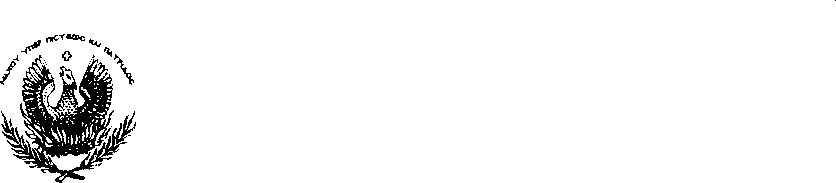 ΕΛΛΗΝΙΚΗ ΔΗΜΟΚΡΑΤΙΑ ΔΗΜΟΣ ΗΡΩΙΚΗΣ ΠΟΛΗΣ ΝΑΟΥΣΑΣ                          Νάουσα 11 /03/2022 ΔΗΜΟΤΙΚΗ ΕΝΟΤΗΤΑ ΝΑΟΥΣΑΣ ΑΝΤΙΔΗΜΑΡΧΟΣ ΔΙΟΙΚΗΤΙΚΩΝ                     Αρ. Πρωτ.  3210 & ΟΙΚΟΝΟΜΙΚΩΝ ΥΠΗΡΕΣΙΩΝ & ΑΝΑΠΤΥΞΗΣ ΔΗΜΑΡΧΙΑΣ 30, ΝΑΟΥΣΑ 59200 Τηλέφωνο: 2332350329 Πληροφορίες.  Αντωνιάδης Νικ. 2332350337ΘΕΜΑ:  <<Λήψη κατ’ αρχήν  απόφασης για την έγκριση ή μη της διαδικασίας εκποίησης  με δημοπρασία τμήματος 17.124,80 τ.μ. από το υπ’ αριθ. 1063 κληροτεμάχιο, όπως αυτό αποτυπώνεται στο με στοιχεία Α-Β-Γ-Δ-Α τοπογραφικό διάγραμμα του Πολιτικού Μηχανικού Θωμά Παλαντζίδη, που βρίσκεται στην Τ.Κ. Χαρίεσσας της Δημοτικής Ενότητας Ανθεμίων του Δήμου Η.Π. Νάουσας >>.        Με την παρούσα εισήγηση το Δ.Σ. Νάουσας καλείται  να λάβει  κατ’ αρχήν απόφαση για την εκποίηση ή μη τμήματος με στοιχεία Α-Β-Γ-Δ-Α. του αγροτεμαχίου 1063 έκτασης 17.124,80 τ.μ. της Τ.Κ. Χαρίεσσας του Δήμου Η.Π. Νάουσας, από τα έσοδα της οποίας θα γίνουν έργα που εξυπηρετούν την τοπική κοινότητα Χαρίεσσας και συγκεκριμένα το πάρκο της.                 Το κληροτεμάχιο με αριθμό 1063 της οριστικής διανομής του αγροκτήματος «Κάτω Κοπανός» του έτους 1933 έχει μεταβιβαστεί στην κοινότητα Χαρίεσας με την, με αρ. 16876/29-8-1958 Απόφαση Νομάρχη Ημαθίας, η οποία δημοσιεύθηκε στο ΦΕΚ με αρ. 282/Β/22-10-1958 και μεταγράφηκε στα βιβλία μεταγραφών του Υποθηκοφυλακείου Νάουσας στον τόμο ΚΒ και τον αρ. 69 στις 20-7-1968. Επισημαίνεται, ότι το γήπεδο με στοιχεία Α-Β-Γ-Δ-Α. εμβαδού 17.124,80 τ.μ. όπως αυτό περιγράφεται στο τοπογραφικό διάγραμμα του Πολιτικού Μηχανικού Θωμά Παλαντζίδη που συνοδεύει την παρούσα εισήγηση, αποτελεί τμήμα του, με αριθμό 1063, κληροτεμαχίου και βρίσκεται  εκτός της «εντός ορίων οικισμού περιοχής», εκτός της ζώνης  των 500μ. από τα όρια του οικισμού Χαρίεσας, της Δημοτικής Ενότητας Ανθεμίων του Δήμου Νάουσας. Τμήμα από το τεμάχιο 1063 εμβαδού 120 στρεμμάτων, έχει καθορισμένη  χρήση γης και συγκεκριμένα χρήση «Βιομηχανία» σύμφωνα με την με αριθμό Δ13α.614/12-5-2006, απόφαση Νομάρχη Ημαθίας(ΦΕΚ 412/Δ/9-6-2006), εντός του οποίου βρίσκεται η παραπάνω αναφερόμενη έκταση των 17 στρεμμάτων.    Το παραπάνω περιγραφόμενο γήπεδο παραμένει αναξιοποίητο και χάνει συνεχώς την αξία του αφού δεν προσφέρεται για καλλιέργεια πλέον ενώ αντίθετα έχει εκδηλωθεί κατά καιρούς το ενδιαφέρον για την αγορά του για την εγκατάσταση σε αυτό βιομηχανικής ή βιοτεχνικής μονάδας χαμηλής όχλησης, γεγονός που θα προσδώσει ένα επιπλέον κριτήριο ανάπτυξης στην τοπική οικονομία. Η εκποίηση με δημοπρασία αποφασίζεται με τις διατάξεις του άρθρου 186 του Ν. 3463/2006 ( Κώδικας  Δήμων & Κοινοτήτων ) ( ΦΕΚ 114/8-6-2006 ). Σύμφωνα με το παραπάνω άρθρο : << 1. Η εκποίηση δημοτικών ακινήτων ( επιτρέπεται μόνο για ωφέλεια του Δήμου , με ειδικά αιτιολογημένη απόφαση του Δημοτικού Συμβουλίου που λαμβάνεται με πλειοψηφία των 2/3 του συνολικού αριθμού των μελών του. Ο Δήμος ή  Κοινότητα διαθέτουν το προϊόν της εκποίησης αποκλειστικά και μόνο για την  εκπλήρωση του σκοπού, για τον οποίο έγινε η εκποίηση. Αν τυχόν απομένει υπόλοιπο,  διατίθεται για την εκτέλεση έργων. Αποκλείεται η διάθεση του υπολοίπου για την κάλυψη  λειτουργικών αναγκών.  Για  αποφάσεις του Δημοτικού Συμβουλίου που λαμβάνεται κατ’ εφαρμογή διατάξεων του Ν. 3463/2006 και παραπέμπουν στο άρθρο 186 ΜΕ ΤΗΝ ΠΑΡ. 3 ΤΟΥ ΑΡΘΡΟΥ 12 ΤΟΥ Ν. 4018/11, ΦΕΚ -215 Α/30-9-11Το Συμβούλιο της Τοπικής Κοινότητας Χαρίεσσας,  με το υπ αριθμό 1/2022 πρακτικό συμφωνεί στην κίνηση διαδικασίας εκποίησης  με δημοπρασία του παραπάνω αγροτεμαχίου, με σκοπόΤα έσοδα από την εκποίηση να περιέλθουν  ΑΠΟΚΛΕΙΣΤΙΚΑ για έργα στην Τ.Κ  Χαρίεσσας κάτι το οποίο θα διασφαλιστεί με παράλληλη απόφαση του Δημοτικού Συμβουλίου Νάουσας. Σε διαφορετική περίπτωση δεν υπάρχει εφαρμογή του Ν. 3463/2006 (ΦΕΚ Α 114/30.6.2006) και κατά συνέπεια δεν μπορεί να υπάρξει εκποίηση της εν λόγω έκτασης.Στο Δημοτικό Συμβούλιο παράλληλα με την αποδοχή της πρότασης του Τοπικού Συμβουλίου,  να γίνει τροποποίηση του τεχνικού προγράμματος  της κοινότητας Χαρίεσσας και τα έσοδα της εκποίησης να διατεθούν ΑΠΟΚΛΕΙΣΤΙΚΑ για την ανακατασκευή του πάρκου της κοινότητας.Σύμφωνα με το 4844/9-5-2012 έγγραφο Αποκεντρωμένης Διοίκησης Μακεδονίας Θράκης  , Τμήμα Διοικητικού – οικονομικού Νομού Ημαθίας , για θέματα που αφορούν τη διαχείριση της ακίνητης περιουσίας των Δήμων θα λαμβάνεται κατ αρχήν απόφαση Δημοτικού Συμβουλίου , στη συνέχεια η απόφαση αυτή μαζί με θεωρημένο τοπογραφικό διάγραμμα του ακινήτου θα αποστέλλεται στις παρακάτω υπηρεσίες , προκειμένου να γνωμοδοτήσουν:Κτηματική Υπηρεσία Ν. Ημαθίας ( η οποία θα γνωμοδοτήσει για την ύπαρξη δικαιωμάτων του Υπουργείου Οικονομικών στο ακίνητο )Δ/νση Αγροτικής Οικονομίας & Κτηνιατρικής Π.Ε. Ημαθίας ( η οποία θα γνωμοδοτήσει για  την ύπαρξη δικαιωμάτων του Υπουργείου Αγροτικής Ανάπτυξης & Τροφίμων στο ακίνητο )Υπηρεσία Δόμησης του Δήμου Νάουσας ( προκειμένου να γνωμοδοτήσει κατά τα πλαίσια της αρμοδιότητάς της , σύμφωνα με το  άρθρο 3 του Ν. 1512/85  ( ΦΕΚ 44/11-1-85)Εφορεία Αρχαιοτήτων Ημαθίας ( η οποία θα γνωμοδοτήσει για το εάν υπάρχει κώλυμα από αρχαιολογικής πλευράς  )Δασαρχείο Νάουσας ( η οποία θα γνωμοδοτήσει για το εάν η έκταση έχει χαρακτηριστεί ως δασική  )Δ/νση Τουρισμού Μακεδονίας–Θράκης ( η οποία θα γνωμοδοτήσει για το εάν υπάρχει κώλυμα από τουριστικής πλευράς   )Το Δημοτικό Συμβούλιο έχοντας υπόψη του τα παραπάνω καλείται να αποφασίσει :  Την έγκριση ή μη της  έναρξης διαδικασίας εκποίησης με δημοπρασία τμήματος με στοιχεία Α-Β-Γ-Δ-Α. του κληροτεμαχίου με αριθμό 1063 έκτασης 17.124,80 τ.μ. που βρίσκεται εντός των ορίων της Τ.Κ. Χαρίεσσας του Δήμου ΗΠ Νάουσας, ( συνολικού εμβαδού Ε 17.124,80 τ.μ.).Η εκποίηση θα γίνει προκειμένου τα έσοδα της εκποίησης να διατεθούν ΑΠΟΚΛΕΙΣΤΙΚΑ για την ανακατασκευή - αναβάθμιση του  πάρκου της Τοπικής Κοινότητας Χαρίεσσας,  και ότι τυχόν εναπομένων υπόλοιπο από το προϊόν της εκποίησης θα δοθεί για εκτέλεση έργων εντός της Τοπικής Κοινότητας Χαρίεσσας του Δήμου Νάουσας.                                             Η  ΑΝΤΙΔΗΜΑΡΧΟΣ                  ΟΙΚΟΝΟΜΙΚΩΝ – ΔΙΟΙΚΗΤΙΚΩΝ ΥΠΗΡΕΣΙΩΝ                                          ΜΠΑΛΤΑΤΖΙΔΟΥ ΘΕΟΔΩΡΑΣυνημμέναΑντίγραφο του τοπικού συμβουλίου.Τοπογραφικό διάγραμμα.